Registration for 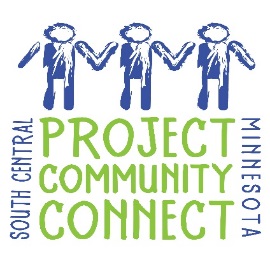 Project Community ConnectApril 18, 201712:00 p.m. – 4:00 p.m.Verizon Wireless Center(1 Civic Center Plaza, Mankato, MN)The South Central area for this event covers nine counties (Blue Earth, Brown, Faribault, Le Sueur, Martin, Nicollet, Sibley, Waseca, and Watonwan). Please bring referral materials for your agency providers in these counties.(Please Fill Out Completely)Organization Name: ________________________________________________________________________Contact Person: ____________________________________________________________________________Address: _________________________________________________________________________________Phone: _____________________________________   Email: _______________________________________2 lunches provided with booth fee. Number of additional lunches needed ($5.00 each): __________________Briefly describe what services you will offer during Project Community Connect.___________________________________________________________________________________________________________________________________________________________________________________________________________________________________________________________________________Providers will be organized into service sectors. In which service sector would you prefer to be located?Housing			 Employment			 Dental, Medical HealthLegal			 Children/Youth		 Social Service AgencySocial Security		 Education			 Mental Health/Chemical DependencyFood			 Veterans Each provider will be allotted 1 table and 2-4 chairs for staff and guests. Every effort will be made to provide you with all your needs; however, we cannot guarantee all needs will be met. Please indicate only those needs that are required to provide your services. Electrical hookup	 Yes		 NoOther needs 		 Yes 		 No	If yes, please specify:_______________________________This event runs from 12:00 p.m. to 4:00 p.m. Provider booths should be set up by 11:30 a.m. In fairness to participants who will come in throughout the day, providers are requested to have their tables staffed for the entire event. Agencies who stay for the entire event will be entered into a drawing to win a free booth space for Project Community Connect 2018. Fee is $35.00 per booth. Fee includes 1 table, 2-4 chairs for staff and guests, and 2 lunches (additional lunches $5.00 each). Please mail this form and the fee (check payable to United Way) by March 24, 2017, to:Laura Murray127 S. 2nd St. #190Mankato, MN 56001